											Приложение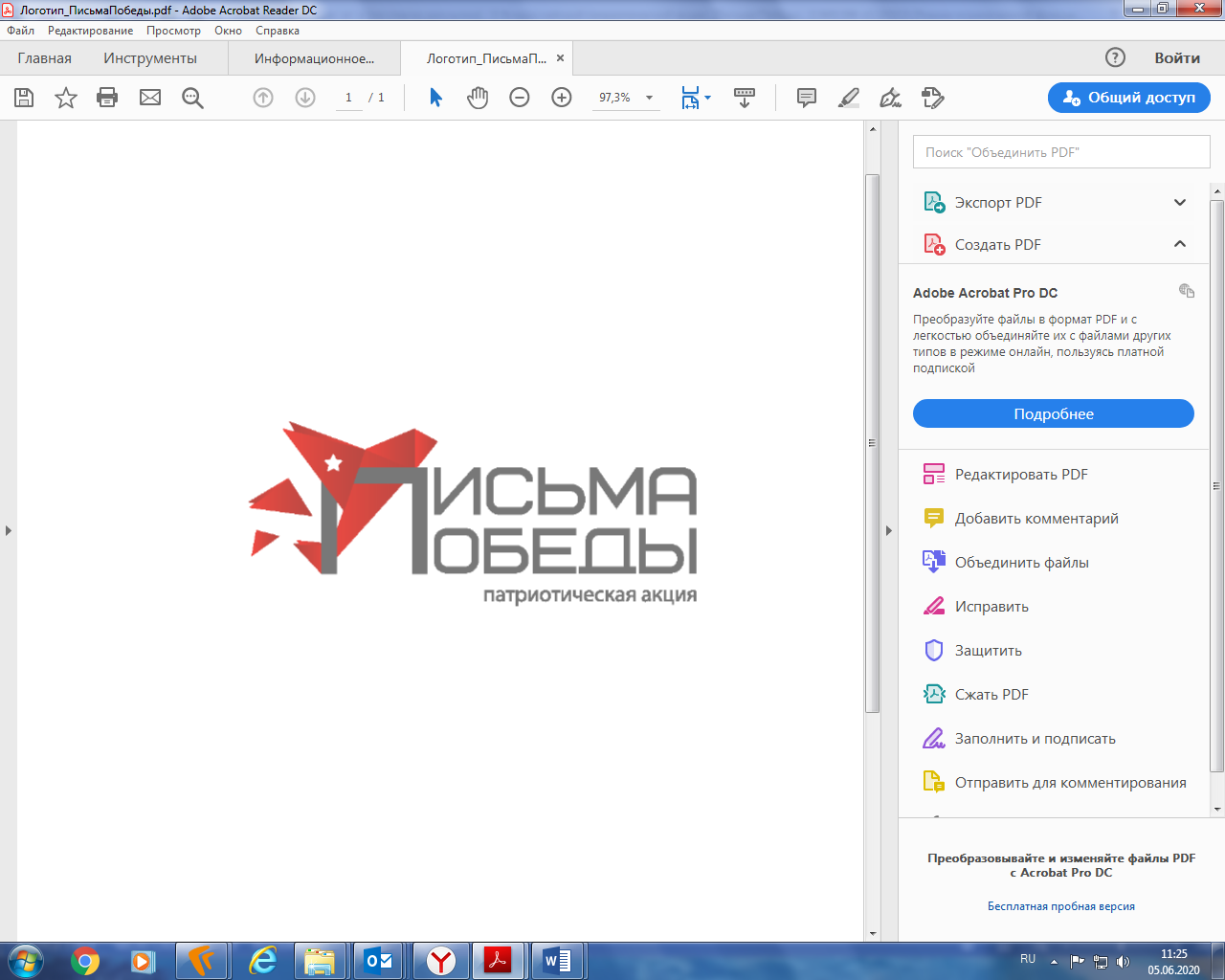 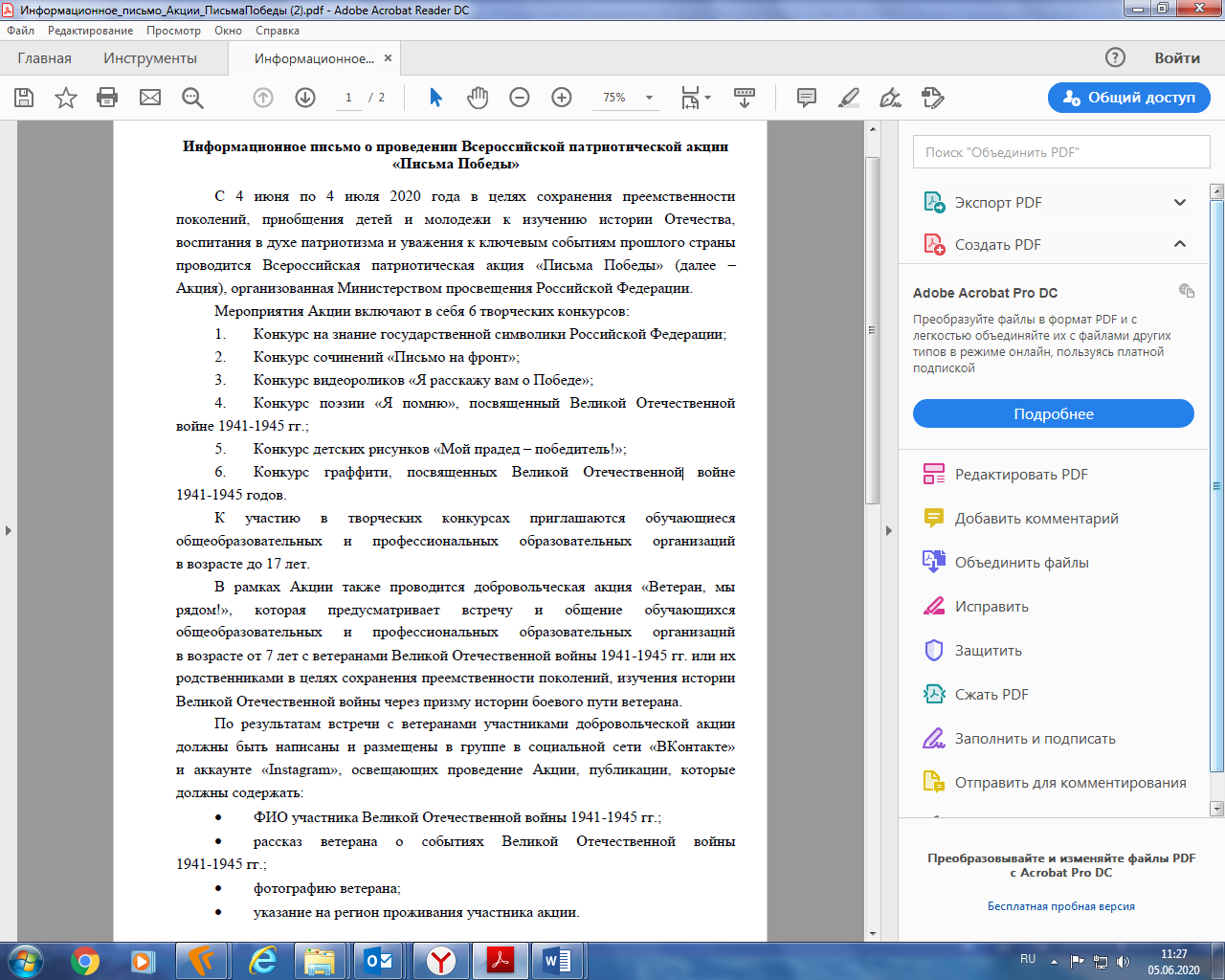 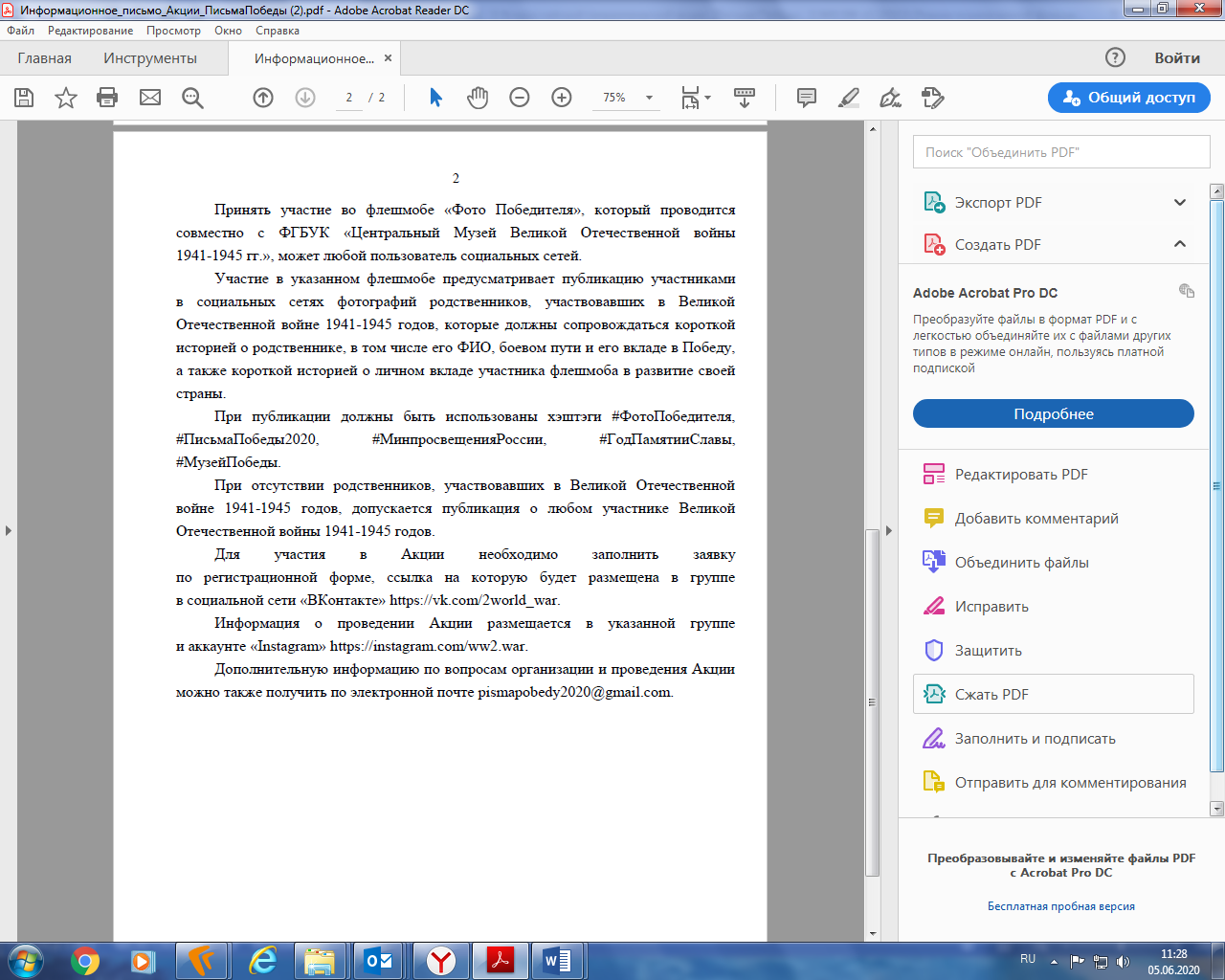 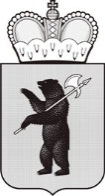 